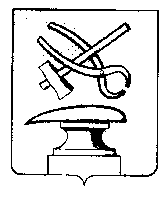 Российская ФедерацияПензенская областьСОБРАНИЕ ПРЕДСТАВИТЕЛЕЙ  ГОРОДА КУЗНЕЦКАРЕШЕНИЕОб утверждении Положения об организации транспортного обслуживания  населения автомобильным транспортом на муниципальных маршрутах регулярных перевозок города КузнецкаПринято Собранием представителей города Кузнецка 30 июня 2016 года           В целях реализации Федерального закона от 13.07.2015 № 220-ФЗ «Об организации регулярных перевозок пассажиров и багажа автомобильным транспортом и городским наземным электрическим транспортом в Российской Федерации и о внесении изменений в отдельные законодательные акты Российской Федерации», Федерального закона от 06.10.2003 № 131-ФЗ «Об общих принципах организации местного самоуправления в Российской Федерации», руководствуясь ст. 21 Устава города Кузнецка Пензенской области,Собрание представителей города Кузнецка решило:1. Утвердить Положение  об организации транспортного обслуживания  населения автомобильным транспортом на муниципальных маршрутах регулярных перевозок города Кузнецка согласно приложению.2. Признать утратившим силу решение Собрания представителей города Кузнецка от 20.09.2012 № 89-55/5 «Об утверждении Порядка организации транспортного обслуживания населения автомобильным транспортом в границах города Кузнецка».3. Настоящее решение подлежит официальному опубликованию.4. Настоящее решение вступает в силу на следующий день после официального опубликования. 5. Контроль за исполнением настоящего решения возложить на первого заместителя главы администрации города Кузнецка Трошина В.Е. Глава  города Кузнецка                                                                      В.А. Назаров30.06.2016 № 46-26/6Приложениек решению Собрания представителей города Кузнецка от 30.06.2016 года  №  46-26/6Положение  об организации транспортного обслуживания  населения автомобильным транспортом на муниципальных маршрутах регулярных перевозок города Кузнецка1. Общие положения1.1. Настоящее Положение разработано в целях реализации органами местного самоуправления города Кузнецка полномочий по созданию условий для предоставления транспортных услуг населению и организации транспортного обслуживания населения в городе Кузнецке, определенных Федеральным законом от 06.10.2003 № 131-ФЗ «Об общих принципах организации местного самоуправления в Российской Федерации», положениями  Федерального закона от 13.07.2015 № 220-ФЗ «Об организации регулярных перевозок пассажиров и багажа автомобильным транспортом и городским наземным электрическим транспортом в Российской Федерации и о внесении изменений в отдельные законодательные акты Российской Федерации» (далее - Федеральный закон «Об организации регулярных перевозок»).1.2. Положение действует на всей территории города Кузнецка и является обязательным для всех юридических лиц и индивидуальных предпринимателей, уполномоченного участника договора простого товарищества, осуществляющих перевозки пассажиров автомобильным транспортом по муниципальным маршрутам регулярных перевозок города Кузнецка.1.3 Организация транспортного обслуживания населения в пределах полномочий, определенных Федеральным законом «Об организации регулярных перевозок», включает в себя:1.3.1. Установление, изменение, отмену муниципальных маршрутов регулярных перевозок города Кузнецка (далее - муниципальный маршрут);1.3.2. Ведение реестра муниципальных маршрутов и его размещение на официальном сайте администрации города Кузнецка в информационно-телекоммуникационной сети «Интернет»;1.3.3. Проведение открытого конкурса на право осуществления перевозок по муниципальным маршрутам регулярных перевозок по нерегулируемым тарифам;1.3.4. Выдачу свидетельств об осуществлении перевозок по маршрутам регулярных перевозок - в отношении перевозок по нерегулируемым тарифам;1.3.5. Осуществление закупок на выполнение работ, связанных с осуществлением регулярных перевозок по регулируемым тарифам, по результатам проведения процедур, установленных законодательством Российской Федерации о контрактной системе в сфере закупок товаров, работ, услуг для обеспечения государственных и муниципальных нужд;1.3.6. Выдачу карт маршрутов;1.3.7. Организацию контроля за выполнением условий муниципальных контрактов и свидетельств об осуществлении перевозок по муниципальным маршрутам, требований к осуществлению перевозок по нерегулируемым тарифам по муниципальным маршрутам регулярных перевозок.2. Установление, изменение, отмена муниципальных маршрутоврегулярных перевозок города Кузнецка2.1. Установление, изменение и отмена муниципальных маршрутов регулярных перевозок города Кузнецка осуществляется администрацией города Кузнецка (далее - уполномоченный орган).2.2. Муниципальный маршрут считается установленным (отмененным) или измененным со дня включения (исключения) предусмотренных п. 1 - 10 ч. 1 ст. 26 Федерального закона «Об организации регулярных перевозок» сведений о данном маршруте в реестр муниципальных маршрутов или изменения таких сведений в реестре.2.3. Реестр муниципальных маршрутов регулярных перевозок города Кузнецка (далее - реестр муниципальных маршрутов) - это перечень маршрутов регулярных перевозок автомобильного транспорта, расположенных в границах города Кузнецка, включающий в себя следующие сведения:1) регистрационный номер муниципального маршрута регулярных перевозок в соответствующем реестре муниципальных маршрутов;2) порядковый номер муниципального маршрута регулярных перевозок, который присвоен ему уполномоченным органом;3) наименование муниципального маршрута регулярных перевозок в виде наименований начального остановочного пункта и конечного остановочного пункта по маршруту регулярных перевозок;4) наименования промежуточных остановочных пунктов по муниципальному маршруту регулярных перевозок;5) наименования улиц, автомобильных дорог, по которым предполагается движение транспортных средств между остановочными пунктами по муниципальному маршруту регулярных перевозок;6) протяженность муниципального маршрута регулярных перевозок;7) порядок посадки и высадки пассажиров (только в установленных остановочных пунктах или в любом не запрещенном правилами дорожного движения месте по маршруту регулярных перевозок);8) вид регулярных перевозок;9) виды транспортных средств и классы транспортных средств, которые используются для перевозок по муниципальному маршруту регулярных перевозок, максимальное количество транспортных средств каждого класса;10) экологические характеристики транспортных средств, которые используются для перевозок по муниципальному маршруту регулярных перевозок;11) дата начала осуществления регулярных перевозок;12) наименование, место нахождения юридического лица, фамилия, имя и, если имеется, отчество индивидуального предпринимателя (в том числе участников договора простого товарищества), осуществляющих перевозки по муниципальному маршруту регулярных перевозок;13) категория и вместимость транспортных средств (полная и по местам для сидения);14) планируемое расписание для начального и конечного остановочного пункта муниципального маршрута;15) иные требования, предусмотренные законом Пензенской области.2.4. Уполномоченный орган ведет Реестр муниципальных маршрутов и размещает его в информационно-телекоммуникационной сети Интернет на сайте администрации города Кузнецка.Реестр муниципальных маршрутов утверждается постановлением администрации города Кузнецка.2.5. Основные принципы формирования маршрутной сети.2.5.1. Муниципальные маршруты устанавливаются при наличии потенциального пассажиропотока на основании данных изучения пассажиропотока, организованного уполномоченным органом, наличии условий, обеспечивающих безопасность движения, наличии резервов пропускной способности транспортных узлов и дорожной сети города Кузнецка, при отсутствии дублирующих маршрутов <1>.2.5.2. Новые муниципальные маршруты устанавливаются после проведения оптимизации <2> маршрутной сети, если невозможна организация перевозки пассажиров путем изменения схем существующих маршрутов и при наличии условий, обеспечивающих безопасность движения.2.5.3. Муниципальные маршруты могут быть отменены при несоответствии состояния улично-дорожной сети и транспортной инфраструктуры требованиям законодательства об организации регулярных перевозок пассажиров автомобильным транспортом и городским наземным электрическим транспортом, отсутствии устойчивого пассажиропотока на маршруте, наличии дублирующих маршрутов, при оптимизации маршрутной сети.--------------------------------<1> Допускается дублирование схем движения действующих маршрутов вновь устанавливаемым маршрутом до 40% схемы движения устанавливаемого маршрута.<2> Под оптимизацией маршрутной сети понимается выбор оптимального варианта схем маршрутов из множества возможных путем установления новых, изменения, отмены существующих маршрутов и (или) определение необходимого количества транспортных средств соответствующего класса для каждого муниципального маршрута.2.5.4. Муниципальный маршрут может быть изменен, но не более чем на 30 процентов от первоначального пути следования транспортных средств на маршруте, при продлении начального и (или) конечного остановочного пункта, изменении пути следования транспортных средств между промежуточными остановочными пунктами, сокращении протяженности маршрута от начального до конечного пункта.30-процентное ограничение при изменении муниципального маршрута по указанным основаниям не распространяется на случаи, когда муниципальный маршрут не имеет дублирующих муниципальных маршрутов на протяжении не менее пяти остановочных пунктов до конечного (от начального) остановочного пункта маршрута.2.5.5. Предложения по установлению, изменению, отмене муниципальных маршрутов могут вноситься органами местного самоуправления города Кузнецка, юридическими лицами и индивидуальными предпринимателями, уполномоченным участником договора простого товарищества, осуществляющими перевозки пассажиров автомобильным транспортом по муниципальным маршрутам.2.5.6. Решение об установлении, изменении, отмене маршрута оформляется  постановлением администрации города Кузнецка.2.5.7 Решение об отмене маршрута принимается в соответствии с документом планирования регулярных перевозок (далее - документ планирования).О принятом решении об отмене муниципального маршрута уполномоченный орган обязан уведомить юридическое лицо, индивидуального предпринимателя, уполномоченного участника договора простого товарищества, осуществляющих регулярные перевозки по соответствующему маршруту, не позднее ста восьмидесяти дней до дня вступления указанного решения в силу.Решение об отмене маршрута вступает в силу на следующий день после истечения 180 дней с даты уведомления юридического лица, индивидуального предпринимателя, уполномоченного участника договора простого товарищества о принятом решении. Датой уведомления считается дата вручения представителю юридического лица, индивидуального предпринимателя, уполномоченного участника договора простого товарищества сообщения о принятом решении под расписку <3>.--------------------------------<3> Юридическое лицо, индивидуальный предприниматель, уполномоченный участник договора простого товарищества считаются извещенными надлежащим образом, если: сообщение о принятом решении об отмене маршрута регулярных перевозок вручено адресату организацией почтовой связи; адресат отказался от получения сообщения о принятом решении об отмене маршрута регулярных перевозок и этот отказ зафиксирован организацией почтовой связи или уполномоченным органом; несмотря на почтовое извещение, адресат не явился за получением почтового отправления в установленном порядке; почтовое отправление не вручено адресату в связи с отсутствием адресата по указанному адресу.2.5.8. Решение уполномоченного органа об установлении или изменении соответствующего муниципального маршрута регулярных перевозок вступает в силу со дня включения предусмотренных пунктами 1 – 10 ч. 1       ст. 26 Федерального закона сведений о данных маршрутах соответственно в Реестр муниципальных маршрутов регулярных перевозок или изменения таких сведений в этом реестре.Вступившее в силу решение об установлении, изменении, отмене муниципального маршрута размещается на официальном сайте администрации города Кузнецка в информационно-телекоммуникационной сети Интернет.2.6. Временное изменение маршрутов регулярных перевозок на территории города  Кузнецка осуществляется уполномоченным органом до 180 суток на период проведения массовых общегородских мероприятий, проведения аварийных и ремонтных работ, при возникновении иных случаев, требующих принятия безотлагательных мер по прекращению (изменению) транспортного сообщения на определенный срок, и не влечет внесения соответствующих изменений в реестр муниципальных маршрутов.2.7. На каждый муниципальный маршрут в установленном законодательством порядке оформляется паспорт маршрута, включающий в себя сведения о маршруте регулярных перевозок и сведения о перевозках по данному маршруту, который утверждается уполномоченным органом. Схема маршрута является элементом паспорта маршрута.2.8. Муниципальному маршруту присваивается уполномоченным органом соответствующий порядковый номер от 1 до 99. Нумерация маршрутов по каждому виду транспортных средств ведется отдельно.2.9. Регулярность движения на маршрутах.2.9.1. Перевозки на муниципальных маршрутах с посадкой и высадкой пассажиров только в установленных остановочных пунктах по маршруту регулярных перевозок организуются по расписанию движения, утверждаемому уполномоченным органом. Остановки транспортных средств для посадки и высадки пассажиров на данных маршрутах обязательны в каждом остановочном пункте по маршруту регулярных перевозок, за исключением случаев, если согласно расписанию посадка и высадка пассажиров в остановочном пункте осуществляется по требованию пассажиров.2.9.2. Перевозки на муниципальных маршрутах с посадкой и высадкой пассажиров в любом не запрещенном правилами дорожного движения месте по маршруту регулярных перевозок организуются уполномоченным органом по расписанию, установленному для следования из начального и конечного остановочных пунктов (интервал движения) по маршруту регулярных перевозок. Остановки транспортных средств для посадки и высадки пассажиров осуществляются в начальном и конечном остановочных пунктах по маршруту регулярных перевозок, а также по требованию пассажиров.2.9.3. Расписание является приложением к свидетельству об осуществлении перевозок по маршруту регулярных перевозок по нерегулируемым тарифам. На регулярных перевозках по регулируемым тарифам, расписание является приложением к муниципальному контракту.3. Организация регулярных перевозокпо муниципальным маршрутам3.1. Регулярные перевозки по муниципальным маршрутам осуществляются по регулируемым тарифам и по нерегулируемым тарифам.3.2. Вид регулярных перевозок по каждому муниципальному маршруту указывается в реестре муниципальных маршрутов. Изменение вида регулярных перевозок допускается, если данное решение предусмотрено документом планирования.3.3. Решение об изменении вида регулярных перевозок по соответствующему маршруту принимается уполномоченным органом в сроки, определенные документом планирования и оформляется постановлением администрации города Кузнецка. О принятом решении уполномоченный орган обязан уведомить юридическое лицо, индивидуального предпринимателя, уполномоченного участника договора простого товарищества не позднее 180 дней до дня вступления указанного решения в силу.3.4. Решение об изменении вида регулярных перевозок вступает в силу на следующий день после истечения 180 дней с даты уведомления юридического лица, индивидуального предпринимателя, уполномоченного участника договора простого товарищества о принятом решении. Датой уведомления считается дата вручения представителю юридического лица, индивидуального предпринимателя, уполномоченного участника договора простого товарищества сообщения о принятом решении под расписку <4>.3.5. Сведения об изменении вида регулярных перевозок вносятся в реестр муниципальных маршрутов в течение 5 дней со дня вступления решения об изменении вида регулярных перевозок в силу.3.6. Организация регулярных перевозок по регулируемым тарифам:--------------------------------<4> Юридическое лицо, индивидуальный предприниматель, уполномоченный участник договора простого товарищества считаются извещенными надлежащим образом, если: сообщение о принятом решении об изменении вида регулярных перевозок вручено адресату организацией почтовой связи; адресат отказался от получения сообщения о принятом решении об изменении вида регулярных перевозок и этот отказ зафиксирован организацией почтовой связи или уполномоченным органом, несмотря на почтовое извещение, адресат не явился за получением почтового отправления в установленном порядке; почтовое отправление не вручено адресату в связи с отсутствием адресата по указанному адресу.3.6.1. Организация регулярных перевозок по регулируемым тарифам осуществляются с применением тарифов, установленных в соответствии с действующим законодательством, с предоставлением всех льгот на проезд, утвержденных в установленном порядке.3.6.2. Регулярные перевозки по регулируемым тарифам могут осуществляться транспортными средствами среднего, большого класса, особо большого класса. Конкретный класс транспортных средств и вид транспортного средства, подлежащих использованию на соответствующем муниципальном маршруте, определяется уполномоченным органом и указывается в реестре муниципальных маршрутов.3.7. Организация регулярных перевозок по нерегулируемым тарифам:3.7.1. Организация регулярных перевозок по нерегулируемым тарифам осуществляется с применением тарифов, установленных перевозчиками;         3.7.2. Регулярные перевозки по нерегулируемым тарифам могут осуществляться транспортными средствами особо малого, малого, среднего класса, большого класса. Конкретный класс транспортных средств, подлежащих использованию на соответствующем муниципальном маршруте, определяется уполномоченным органом и указывается в реестре муниципальных маршрутов.4. Транспортное обслуживание по видам регулярных перевозокТранспортное обслуживание населения автомобильным транспортом по муниципальным маршрутам в городе Кузнецке осуществляется по регулируемым тарифам и по нерегулируемым тарифам.4.1. Регулярные перевозки по регулируемым тарифам осуществляются в следующем порядке:4.1.1. Осуществление регулярных перевозок по регулируемым тарифам обеспечивается посредством заключения муниципальным заказчиком муниципального контракта в порядке, установленном законодательством Российской Федерации о контрактной системе в сфере закупок товаров, работ, услуг для обеспечения государственных и муниципальных нужд с учетом положений Федерального закона «Об организации регулярных перевозок». Функции муниципального заказчика осуществляет уполномоченный орган;4.1.2. Предметом муниципального контракта является выполнение юридическим лицом, индивидуальным предпринимателем, с которыми заключен муниципальный контракт, работ, связанных с осуществлением регулярных перевозок по регулируемым тарифам, в соответствии с требованиями, установленными муниципальным заказчиком.Условия муниципального контракта, срок его действия определяются муниципальным заказчиком в документации о закупках работ, связанных с осуществлением регулярных перевозок по регулируемым тарифам.Муниципальный контракт может предусматривать использование билетов, выданных от имени муниципального заказчика и подтверждающих право проезда пассажиров по всем муниципальным маршрутам регулярных перевозок, в отношении которых муниципальный заказчик заключил муниципальные контракты.Если документацией о закупках работ, связанных с осуществлением регулярных перевозок по регулируемым тарифам, или муниципальным контрактом (в случае осуществления закупок таких работ у единственного подрядчика) предусматривается предоставление подрядчику субсидий в целях возмещения части затрат на выполнение таких работ, начальная (максимальная) цена муниципального контракта, цена муниципального контракта, заключаемого с единственным подрядчиком, формируются с учетом указанных субсидий.Если в соответствии с документацией о закупках работ, связанных с осуществлением регулярных перевозок по регулируемым тарифам, или в соответствии муниципальным контрактом (в случае осуществления закупок таких работ у единственного подрядчика) плата за проезд пассажиров и провоз багажа подлежит перечислению муниципальному заказчику, начальная (максимальная) цена муниципального контракта, цена муниципального контракта, заключаемого с единственным подрядчиком, формируются без учета указанной платы;4.1.3. На весь срок действия муниципального контракта муниципальным заказчиком выдаются карты маршрута в соответствии с максимальным количеством транспортных средств, необходимых для исполнения соответствующего контракта.4.2. Регулярные перевозки по нерегулируемым тарифам осуществляются в следующем порядке:4.2.1. Право осуществления регулярных перевозок по нерегулируемым тарифам по муниципальному маршруту подтверждается свидетельством об осуществлении перевозок по соответствующему маршруту регулярных перевозок и картами соответствующего маршрута регулярных перевозок.Карта муниципального маршрута выдается на каждое транспортное средство, используемое для регулярных перевозок по соответствующему маршруту. Количество таких карт должно соответствовать максимальному количеству транспортных средств, указанному в реестре муниципальных маршрутов в отношении соответствующего маршрута;4.2.2. Свидетельство об осуществлении перевозок по муниципальному маршруту на право осуществления перевозок по маршруту регулярных перевозок и карты соответствующего маршрута выдаются уполномоченным органом по результатам открытого конкурса победителю конкурса (или юридическому лицу, индивидуальному предпринимателю или уполномоченному участнику простого товарищества, если конкурс признан несостоявшимся в связи с тем, что только одна заявка на участие была признана соответствующей требованиям конкурсной документации) при наличии одного из следующих случаев:1) если свидетельство об осуществлении перевозок по муниципальному маршруту предназначено для осуществления регулярных перевозок по новому муниципальному маршруту, за исключением маршрута, установленного в целях обеспечения транспортного обслуживания населения в условиях чрезвычайной ситуации;2) если свидетельство об осуществлении перевозок по муниципальному маршруту предназначено для осуществления регулярных перевозок после прекращения действия свидетельства на основании вступившего в законную силу решения суда об аннулировании лицензии, имеющейся у юридического лица, индивидуального предпринимателя или хотя одного из участников простого товарищества, которым было выдано данное свидетельство;3) если свидетельство об осуществлении перевозок по муниципальному маршруту предназначено для осуществления регулярных перевозок после прекращения действия свидетельства на основании вступившего в законную силу решения суда о прекращении действия данного свидетельства;4) если в отношении данного маршрута принято решение о прекращении регулярных перевозок по регулируемым тарифам и начале осуществления регулярных перевозок по нерегулируемым тарифам;5) если на основании обращения юридического лица, индивидуального предпринимателя или уполномоченного участника договора простого товарищества прекращено действие свидетельства об осуществлении перевозок по муниципальному маршруту регулярных перевозок;4.2.3. Открытый конкурс на получение свидетельства об осуществлении перевозок по нерегулируемым тарифам проводится уполномоченным органом, являющимся организатором конкурса, в порядке, предусмотренном постановлением администрации города Кузнецка;4.2.4. Срок действия свидетельств 5 лет. Если до истечения срока их действия не наступят обстоятельства, предусмотренные пунктами 1 - 4 части 1 статьи 29 Федерального закона «Об организации регулярных перевозок», действие указанных свидетельств об осуществлении перевозок по маршруту регулярных перевозок и карт маршрута регулярных перевозок продлевается на пять лет. Количество таких продлений не ограничивается.Выдача свидетельств об осуществлении перевозок по маршруту регулярных перевозок и карт маршрута на меньший срок допускается в случае, если по истечении этого срока в соответствии с документом планирования предусматривается отмена данного маршрута или изменение вида регулярных перевозок по данному маршруту;4.2.5. Свидетельство об осуществлении перевозок по муниципальному маршруту и карты маршрута оформляются на бланках.4.2.5.1. В свидетельстве об осуществлении перевозок по муниципальному маршруту указываются следующие сведения:1) наименование уполномоченного органа, выдавшего данное свидетельство;2) учетная серия и номер свидетельства об осуществлении перевозок по маршруту регулярных перевозок;3) регистрационный номер маршрута регулярных перевозок в реестре муниципальных маршрутов;4) порядковый номер муниципального маршрута, который присвоен уполномоченным органом, установившим данный маршрут;5) наименование муниципального маршрута регулярных перевозок в виде наименований начального остановочного пункта и конечного остановочного пункта по маршруту регулярных перевозок;6) наименование, место нахождения (для юридического лица), фамилия, имя и, если имеется, отчество (для индивидуального предпринимателя), идентификационный номер налогоплательщика, который осуществляет перевозки по муниципальному маршруту;7) наименования промежуточных остановочных пунктов по муниципальному маршруту;8) наименования улиц, автомобильных дорог, по которым предполагается движение транспортных средств между остановочными пунктами по муниципальному маршруту;9) порядок посадки и высадки пассажиров (только в установленных остановочных пунктах или, если это не запрещено Федеральным законом «Об организации регулярных перевозок» в любом не запрещенном правилами дорожного движения месте по муниципальному маршруту);10) экологические характеристики транспортных средств, которые используются для перевозок по муниципальному маршруту;11) виды транспортных средств и классы транспортных средств, которые используются для перевозок по муниципальному маршруту, максимальное количество транспортных средств каждого класса;12) срок действия свидетельства об осуществлении перевозок по маршруту регулярных перевозок, если оно выдано на ограниченный срок;13) характеристики транспортных средств, влияющие на качество регулярных перевозок, если такие характеристики предусмотрены муниципальным контрактом, требованиями к осуществлению регулярных перевозок по нерегулируемым тарифам или  конкурсной заявкой юридического лица, индивидуального предпринимателя или уполномоченного участника договора простого товарищества, которым выдается свидетельство об осуществлении перевозок по муниципальному маршруту регулярных перевозок.4.2.5.2. В карте муниципального маршрута регулярных перевозок указываются следующие сведения:1) наименование уполномоченного органа, выдавшего карту маршрута регулярных перевозок;2) учетный номер карты маршрута регулярных перевозок;3) регистрационный номер соответствующего маршрута регулярных перевозок в реестре муниципальных маршрутов;4) порядковый номер муниципального маршрута, который присваивается установившим данный маршрут уполномоченным органом;5) наименование муниципального маршрута в виде наименований начального остановочного пункта и конечного остановочного пункта по маршруту регулярных перевозок;6) наименование, место нахождения (для юридического лица), фамилия, имя и, если имеется, отчество (для индивидуального предпринимателя), идентификационный номер налогоплательщика, который осуществляет перевозки по данному маршруту;7) вид транспортного средства и класс транспортного средства;8) экологические характеристики транспортного средства;9) срок действия карты маршрута регулярных перевозок, если она выдана на ограниченный срок;10) характеристики транспортного средства, влияющие на качество регулярных перевозок, если такие характеристики предусмотрены муниципальным контрактом, требованиями к осуществлению регулярных перевозок по нерегулируемым тарифам или конкурсной заявкой юридического лица, индивидуального предпринимателя или уполномоченного участника договора простого товарищества, которым выдано свидетельство об осуществлении перевозок по муниципальному маршруту.4.2.6. Действие свидетельства об осуществлении перевозок по муниципальному маршруту и карт маршрута регулярных перевозок прекращается при наличии хотя бы одного из следующих обстоятельств:1) вступление в законную силу решения суда об аннулировании лицензии, имеющейся у юридического лица, индивидуального предпринимателя или хотя бы одного из участников договора простого товарищества, которым выдано данное свидетельство;2) вступление в законную силу решения суда о прекращении действия данного свидетельства;3) обращение юридического лица, индивидуального предпринимателя или уполномоченного участника договора простого товарищества, которым выдано данное свидетельство, с заявлением о прекращении действия свидетельства;4) окончание срока действия данного свидетельства в случае, если оно выдано на срок, предусмотренный частью 6 статьи 19 Федерального закона «Об организации регулярных перевозок»;5) вступление в силу решения об отмене муниципального маршрута;6) вступление в силу предусмотренного документом планирования решения о прекращении регулярных перевозок по нерегулируемым тарифам и начале осуществления регулярных перевозок по регулируемым тарифам.4.2.7. Действие свидетельства об осуществлении перевозок по муниципальному маршруту и действие карт маршрута регулярных перевозок, выданных на осуществление регулярных перевозок по нерегулируемым тарифам, приостанавливаются в случае приостановления действия лицензии на осуществление деятельности по перевозке пассажиров автомобильным транспортом.4.2.8. Свидетельство об осуществлении перевозок по муниципальному маршруту, выданное юридическому лицу, индивидуальному предпринимателю, уполномоченному участнику договора простого товарищества, подлежит переоформлению в случае продления срока его действия, изменения маршрута регулярных перевозок, реорганизации юридического лица в форме преобразования, изменения его наименования, адреса места нахождения, а также в случае изменения места жительства индивидуального предпринимателя.Карта маршрута, выданная юридическому лицу, индивидуальному предпринимателю или одному из участников договора простого товарищества, подлежит переоформлению в случае продления срока ее действия, изменения в установленном порядке класса или характеристик транспортного средства, реорганизации юридического лица в форме преобразования, изменения его наименования, адреса места нахождения, а также в случае изменения места жительства индивидуального предпринимателя.4.3. Осуществление перевозок пассажиров по муниципальному маршруту без муниципального контракта или свидетельства об осуществлении перевозок по муниципальному маршруту и выданных на их основании карт маршрута не допускается.4.4. При осуществлении перевозок пассажиров по муниципальному маршруту юридическому лицу, индивидуальному предпринимателю или уполномоченному участнику простого товарищества разрешается замена подвижного состава не ниже года выпуска заменяемого транспортного средства, с соблюдением вместимости заменяемого транспортного средства (количества мест для сидящих и стоящих пассажиров), иных характеристик, предусмотренных Реестром муниципальных маршрутов регулярных перевозок города Кузнецка для транспортных средств, обслуживающих соответствующий маршрут.4.5. Требования к осуществлению перевозок по нерегулируемым тарифам:4.5.1. При осуществлении регулярных перевозок по нерегулируемым тарифам на муниципальных маршрутах юридическое лицо, индивидуальный предприниматель или уполномоченный участник простого товарищества обязаны:4.5.1.1. Осуществлять пассажирские перевозки на муниципальном маршруте, включенном в Реестр муниципальных маршрутов регулярных перевозок города  Кузнецка, в соответствии с Федеральным законом от 08.11.2007 № 259-ФЗ «Устав автомобильного транспорта и городского наземного электрического транспорта», постановлением Правительства РФ от 14.02.2009 № 112 «Об утверждении Правил перевозок пассажиров и багажа автомобильным транспортом и городским наземным электрическим транспортом» (далее - Правила) и другими нормативно-правовыми актами, регулирующими пассажирские перевозки;4.5.1.2. Обеспечивать выпуск и работу на маршрутах технически исправных транспортных средств;4.5.1.3. Обеспечивать соблюдение расписания с интервалами движения автобусов в рабочие, выходные и праздничные дни. Изменения в расписании утверждаются уполномоченным органом;4.5.1.4. Обеспечивать выполнение установленных муниципальными правовыми актами города Кузнецка требований по благоустройству и санитарной уборке остановочных пунктов, площадок отстоя транспортных средств на конечных пунктах обслуживаемого маршрута;4.5.1.5. Обеспечивать выполнение в полном объеме установленных законодательством требований по экипировке транспортного средства;4.5.1.6. Обеспечить выпуск и работу на маршруте регулярных перевозок транспортных средств, выполнение рейсов и объема транспортной работы в соответствии с условиями, определенными свидетельством об осуществлении перевозок;4.5.1.7. Обеспечить функционирование аппаратуры спутниковой навигации ГЛОНАСС или ГЛОНАСС/GPS, установленной на транспортных средствах, осуществляющих перевозку пассажиров по муниципальному маршруту;4.5.1.8. Обеспечивать своевременную замену не вышедшего на линию или сошедшего с линии транспортного средства с соблюдением его характеристик, предусмотренных картой маршрута регулярных перевозок;4.5.1.9. Оснастить транспортные средства согласно п. п. 29 - 34, 36 Правил;4.5.1.10. Обеспечить пассажиров билетами утвержденного образца, подтверждающими оплату проезда и провоза багажа, согласно п. п. 45, 47 Правил;4.5.1.11. Прекращать движение транспортных средств на муниципальном маршруте при возникновении ситуаций, грозящих безопасности движения, при аварийном состоянии дорог, вызванном стихийными бедствиями, изменением климатических условий и по другим объективным причинам, с обязательным информированием уполномоченного органа;4.5.1.12. Обеспечить размещение на остановочных пунктах обслуживаемого муниципального маршрута информации о виде перевозок, расписании, времени начала и окончания движения транспортных средств по соответствующему маршруту, наименовании конечного остановочного пункта маршрута, информация о наименовании, об адресе и о номерах контактных телефонов органа, осуществляющего контроль за регулярными перевозками пассажиров и багажа;4.5.1.13. Обеспечить выпуск на маршрут транспортных средств в надлежащем санитарно-гигиеническом состоянии;4.5.1.14. Осуществлять перевозку пассажиров и провоз багажа по схеме движения на маршруте в соответствии с условиями свидетельства об осуществлении перевозок по маршруту.4.5.2. Требования к осуществлению перевозок по нерегулируемым тарифам оформляются соглашением на организацию регулярных перевозок по муниципальному маршруту, заключаемым между уполномоченным органом и перевозчиком на момент выдачи свидетельства об осуществлении перевозок по муниципальному маршруту и карт маршрута.5. Транспортное обслуживание без проведения открытого конкурса5.1. Без проведения открытого конкурса свидетельство об осуществлении перевозок по муниципальному маршруту и карты соответствующего маршрута выдаются в случае, если они предназначены для осуществления регулярных перевозок:1) на период после прекращения действия свидетельства на основании вступившего в законную силу решения суда об аннулировании лицензии, имеющейся у юридического лица, индивидуального предпринимателя или хотя бы одного из участников простого товарищества, которым было выдано данное свидетельство;2) на период после прекращения действия свидетельства на основании вступившего в законную силу решения суда о прекращении действия данного свидетельства;3) по маршруту регулярных перевозок, установленному в целях обеспечения транспортного обслуживания населения в условиях чрезвычайной ситуации.5.2. Без проведения открытого конкурса свидетельство об осуществлении перевозок по маршруту регулярных перевозок и карты маршрута регулярных перевозок выдаются один раз на срок, который не может превышать сто восемьдесят дней, в день наступления обстоятельств, которые явились основанием для их выдачи.5.3. Без проведения открытого конкурса на срок, установленный п. 5.2. настоящего Положения, свидетельство об осуществлении перевозок по муниципальному маршруту и карты соответствующего маршрута выдаются юридическому лицу, индивидуальному предпринимателю или участнику договора простого товарищества, подавшему заявку на обслуживание маршрута, соответствующую требованиям статьи 23 Федерального закона «Об организации регулярных перевозок».6. Мониторинг работыпассажирского транспорта6.1. Контроль за выполнением расписания осуществляется уполномоченным органом. Контроль за соблюдением условий муниципального контракта, сведений, включенных в свидетельство об осуществлении перевозок по маршруту, требований к осуществлению перевозок по нерегулируемым тарифам осуществляется уполномоченным органом.6.2. Мониторинг работы пассажирского транспорта осуществляет уполномоченный орган.Мониторинг работы пассажирского транспорта включает в себя, в том числе: - соблюдение регулярности движения пассажирского транспорта на маршрутах и эффективное использование пассажирского транспорта по муниципальным маршрутам;- контроль соблюдения расписаний и графиков движения;- немедленное реагирование на экстренные сообщения водителей при возникновении чрезвычайных и нештатных ситуаций.6.3. Перевозчики, осуществляющие перевозку пассажиров на муниципальных маршрутах, обязаны обеспечить соблюдение утвержденных расписаний и маршрутов движения и обеспечить необходимый контроль на обслуживаемых маршрутах.7. Организация пассажирских перевозок до дачных массивов         7.1. Вопросы организации пассажирских перевозок населения города Кузнецка до дачных массивов относятся к ведению администрации города Кузнецка.         7.2. Перевозки пассажиров к дачным массивам организуются путем           размещения заказа в соответствии с законодательством о контрактной системе в сфере закупок товаров, работ, услуг для обеспечения государственных и муниципальных нужд.          7.3. Пассажирские перевозки до дачных массивов носят временный (сезонный) характер.